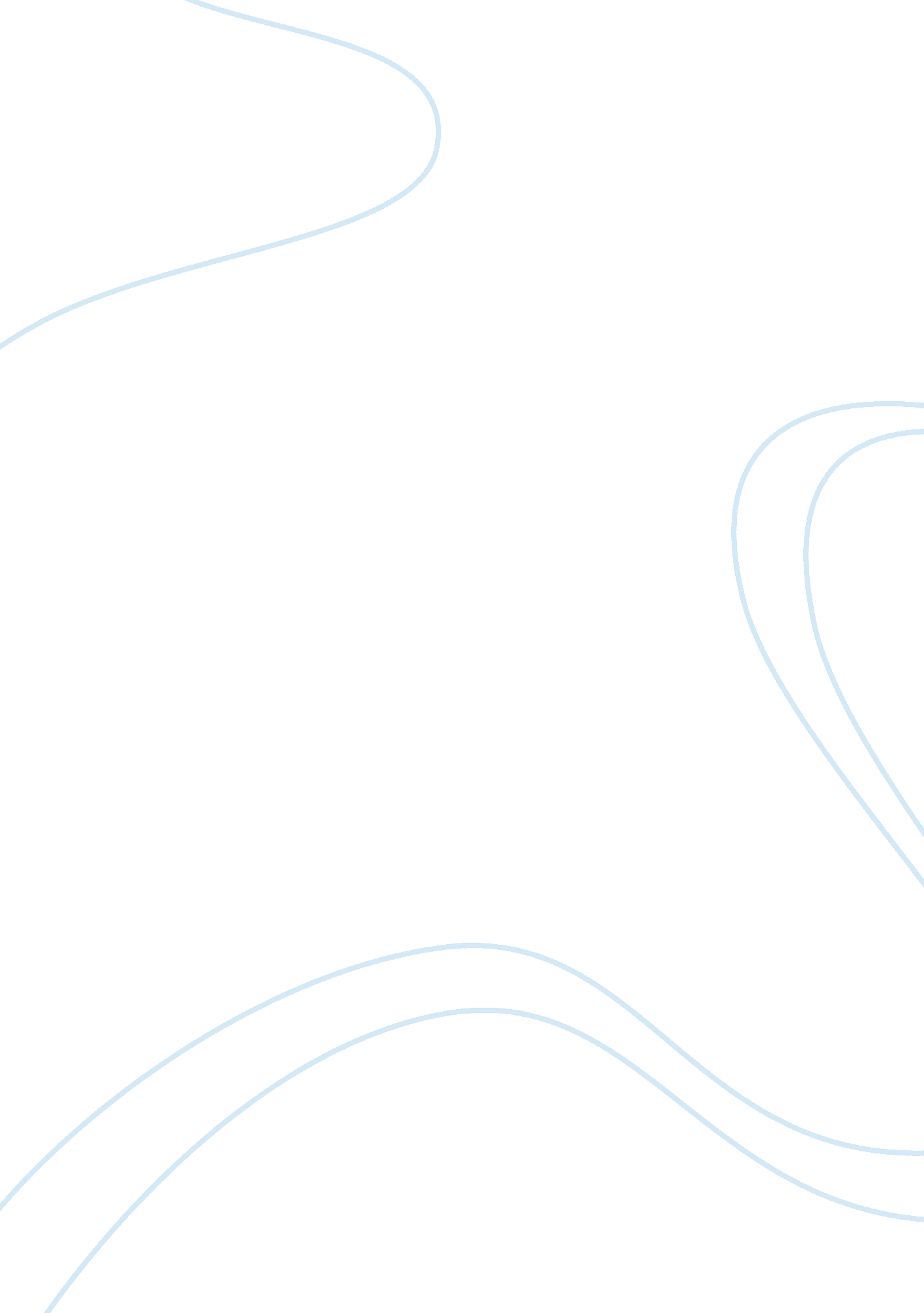 Human resources contributes at syscoBusiness, Human Resources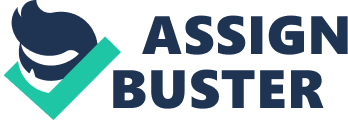 The market-driven approach adopted by HR as SYSCO illustrates that the department has strategic, operational, and administrative roles with it. The corporate HR team at SYSCO appear to understand their key role in laying proper strategies of the firm to meet its needs. The HR department plays a strategic planning role by collaborating with the company in selecting the right workforce to enrich the organisation and assist with organisation development and transformation. The HR department at SYSCO recognises that human beings are a key resource to run the company’s operations. For a company to run its operations in a given setting it requires to comply with some rules and procedures set by the existing government authority. These regulations require professional persons to administer it. For SYSCO to receive the Optimas award for general HR excellence from workforce magazine shows that the company have complied with most of the existing regulations and that it is being administered well. 
Employees who work at night can receive extra pay for working at night, receive special treatments like supper, or change shifts every week with those who work during the day. Customer satisfaction is another area that SYSCO HR has worked hard to see grow. They have done this by selecting employees with customer-oriented skills and trained them on how to value customers as the biggest assets of the company. Getting feedback from customers might be another means SYSCO HR has used to capture advanced customer needs in their service. 